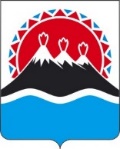 Министерство развития гражданского общества, молодежи и информационной политики Камчатского краяГрафик проведения кластерных консультаций в группах для участников конкурса на предоставление некоммерческим организациям субсидий из краевого бюджета 
в Камчатском краеПериод проведения: 17-23 июня 2021 годаДата, время проведенияНаименование кластераКонкурсные направления, утвержденные приказом Министерства от 27.04.2021 № 152-пУчастникиМесто проведения: сектор ИПЦ «В семье единой» отдела краеведения, КГБУ «Камчатская краевая научная библиотека имени С.П. Крашенинникова» (3 этаж)Место проведения: сектор ИПЦ «В семье единой» отдела краеведения, КГБУ «Камчатская краевая научная библиотека имени С.П. Крашенинникова» (3 этаж)Место проведения: сектор ИПЦ «В семье единой» отдела краеведения, КГБУ «Камчатская краевая научная библиотека имени С.П. Крашенинникова» (3 этаж)Место проведения: сектор ИПЦ «В семье единой» отдела краеведения, КГБУ «Камчатская краевая научная библиотека имени С.П. Крашенинникова» (3 этаж)18 июня15-00 час.Сохранение окружающей среды(4) охрана окружающей среды и защита животных, экологическое просвещение18 июня17-00 час.Здоровье нации(5) пропаганда здорового образа жизни;(7) профилактика социально опасных форм поведения граждан;(11) здоровье, здоровьесберегающие технологии19 июня11-00 час.Гражданская активность и ответственность(1)	развитие институтов гражданского общества и местных сообществ;(2)	защита прав и свобод человека и гражданина19 июня13-00 час.Развитие деятельности казачьих обществ и общественных объединений казаков(15) деятельность в области возрождения российского казачества, защиты его прав, сохранения традиционных образа жизни, хозяйствования и культуры российского казачества21 июня15-00 час.Культурное пространство региона(10) культура21 июня17-00 час.Дополнительное образование детей и взрослых(8) дополнительное образованиеМесто проведения: Дворец молодежи, ул. Атласова, д. 24Место проведения: Дворец молодежи, ул. Атласова, д. 24Место проведения: Дворец молодежи, ул. Атласова, д. 24Место проведения: Дворец молодежи, ул. Атласова, д. 2422 июня15-00 час.Патриотическое воспитание(3) сохранение исторической памяти(12) патриотическое воспитание22 июня17-00 час.Молодежный акселератор(13) поддержка молодежных проектовМесто проведения: конференц-зал, ул. Ленинградская, д. 118Место проведения: конференц-зал, ул. Ленинградская, д. 118Место проведения: конференц-зал, ул. Ленинградская, д. 118Место проведения: конференц-зал, ул. Ленинградская, д. 11823 июня15-00 час.Качество жизни отдельных социальных групп населения(9) социальная поддержка граждан